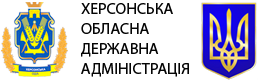 ПАМ’ЯТКАщодо сплати аліментів у 2018 роціОстанніми змінами в законодавстві України посилено захист права дитини на належне утримання шляхом вдосконалення порядку стягнення аліментів.З урахуванням останніх змін мінімальний розмір аліментів збільшено. Відтепер суд не може визначити на дитину розмір аліментів менше ніж 50% прожиткового мінімуму для дитини відповідного віку (до цього було 30%).Судовий наказ на стягнення аліментів.Одним із нововведень є розширення можливості застосування спрощеної процедури для отримання рішення про стягнення аліментів.Так, стягнення аліментів може здійснюватися у наказному проваджені. Зокрема визначено, що той з батьків, з яким проживає дитина (діти) має право звернутися до суду із заявою про видачу судового наказу про стягнення аліментів.Суть наказового провадження у порівнянні із стандартним зверненням до суду із позовом (позовне провадження) полягає у значно спрощеному та більш оперативному розгляді питання по суті. Так після прийняття судом ухвали про відкриття наказного провадження судовий наказ по суті вимог видається судом у триденний термін. Сам судовий наказ видається без виклику заявника, боржника та інших осіб, а також без проведення судового засідання.Аліменти можуть бути призначені у розмірі чверті доходу на одну дитину, третини доходу – на двох дітей, половини – на трьох і більше дітей. При цьому в будь-якому разі розмір аліментів, що стягується в наказному провадження обмежується 10 прожитковими мінімумами на дитину відповідного віку на кожну дитину.Так, у 2018 році на одну дитину до 6 років максимальний розмір аліментів становитиме 14920 грн./місяць, на дитину від 6 – 18600 грн./місяць. До вказаних змін в наказному провадженні можна було стягнути лише 30% розміру прожиткового мінімуму на дитину відповідного віку.Зміна розміру аліментівУ зв’язку із прийняттям зазначеного Закону виникає абсолютно логічне питання щодо того як змінити розмір аліментів, якщо визначений до цього судом їх розмір є меншим від законодавчо встановленого мінімального розміру (50% прожиткового мінімуму для дитини відповідного віку). Також виникають часто питання чи здійснюється така зміна аліментів автоматично, а також чи можна змінити розмір аліментів в наказовому провадженні, шляхом звернення до суду за видачею судового наказу.Відповідно до Сімейного кодексу України розмір аліментів, визначений за рішенням суду або домовленістю між батьками, може бути змінений.Підставами для зміни розміру аліментів є наступні обставини:1. Зміна матеріального стану платника або одержувача аліментів (наприклад, перехід на іншу більш оплачувану роботу, або навпаки – звільнення з роботи, втрата стабільного джерела доходів).2. Зміна сімейного стану платника або одержувача аліментів (наприклад, одруження вдруге, народження у новому шлюбі дітей).3. Інші випадки передбачені Сімейним кодексом України.Звернення до суду.Прийняття Верховною Радою України рішення щодо внесення останніх змін до законодавства в частині встановлення нового мінімального рівня аліментів слід розглядати тим випадком, що дозволяє звернутися до суду щодо зміни їх розміру.Ініціювати питання зміни розміру аліментів може як платник, так і одержувача.У Сімейному кодексі України зазначено, що підставою розгляду судом питання щодо зміни розміру аліментів має бути відповідний позов. Тобто законодавство прямо вказує на розгляд питання щодо зміни розміру аліментів в позовному провадженні, а не через судовий наказ.Судовий наказ може бути видано, якщо заявлено вимогу про стягнення аліментів у твердій грошовій сумі в розмірі 50 відсотків прожиткового мінімуму для дитини відповідного віку.Судовий наказ видається лише при первісному зверненні про стягнення аліментів, а не у випадку, коли судом було призначено аліменти, а вже згодом ініціюється їх змінаВідповідно до положень Сімейного кодексу України особа, на користь якої присуджено аліменти на дитину, може самостійно подати заяву з виконавчим листом про відрахування аліментів із заробітної плати або іншого доходу платника аліментів безпосередньо за місцем виплати платникові аліментів заробітної плати. На підставі заяви такої особи аліменти відраховуються із заробітної плати або іншого доходу платника аліментів у розмірі, зазначеному у виконавчому листі, і перераховуються особі, на користь якої присуджені аліменти.ПАМ`ЯТАЙТЕ:Розмір аліментних зобов’язань може бути обговорений між батьками і встановлений в добровільному порядку. Якщо згоди не досягнуто, аліменти на дитину в Україні встановлюються судом. Для цього одним з батьків подається до районного суду заява про стягнення аліментів.ЩОДО СПЛАТИ АЛІМЕНТІВ У 2018 РОЦІХерсон2018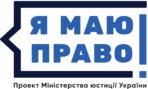 Знаю!
Дію!
Захищаю!